Publicado en  el 02/04/2014 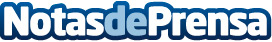 "La Ley de Propiedad Intelectual debe retirarse por ser incompleta, conservadora e intervencionista"UPyD ha pedido en el Congreso al Gobierno que retire el proyecto de ley de Propiedad Intelectual por ser a su juicio una normativa "incompleta, conservadora e intervencionista", según se desprende de la enmienda de totalidad que la formación magenta ha registrado esta tarde en la Cámara y que ha sido recogida por Europa Press. Datos de contacto:UPyDNota de prensa publicada en: https://www.notasdeprensa.es/la-ley-de-propiedad-intelectual-debe-retirarse_1 Categorias: Nacional http://www.notasdeprensa.es